Отчет по самообразованию:«Развитие творческих способностей детей в изобразительной деятельности». 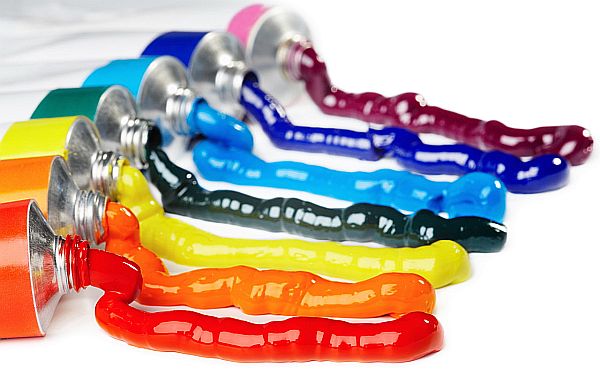 Выполнила: Боярчук Наталья Александровна                     Воспитатель МДОКУ –Д/ Сада №32014 год.Формирование творческой личности – одна из важных задач педагогической теории и практики на современном этапе. Эффективней начинается ее развитие с дошкольного возраста.«… Это правда! Ну чего же тут скрывать?Дети любят, очень любят рисовать.На бумаге, на асфальте, на стене.И в трамвае на окне…» (Э. Успенский)Актуальность работы заключается в следующем:изобразительная продуктивная деятельность с использованием нетрадиционных техник рисования является наиболее благоприятной для творческого развития способностей детей.Я определила цели своей работы:Формировать умение выполнять полученные знания о средствах выразительности в собственном творчестве;Формировать умение выполнять коллективную композицию, согласовывать свои действия со сверстниками;Развивать потребность к созданию нового, необычного продукта творческой деятельности;Развивать эстетическую оценку, стремление к творческой самореализации.Передо мною были поставлены следующие задачи:Расширять представление о многообразии нетрадиционных техник рисования;Формировать эстетическое отношение к окружающей действительности на основе ознакомления с нетрадиционными техниками рисования;Формировать эстетический вкус, творчество, фантазию;Развивать ассоциативное мышление и любознательность, наблюдательность и воображение;Совершенствовать технические умения и навыки рисования;Воспитывать художественный вкус и чувство гармонии.Процесс развития художественно-творческих способностей дошкольников средствами нетрадиционного рисования пройдет успешно, если:1. Теоретически обосновать эффективность применения техник нетрадиционного рисования в изобразительном творчестве дошкольников;2. Выявить нетрадиционные для дошкольного образования художественные техники и научно обосновать доступность дошкольникам средств выразительности;3. Разработать методики ознакомления дошкольников с видами нетрадиционного рисования;4. Обеспечить преемственность и последовательность в обучении детей приёмам нетрадиционного рисования, учёт возрастных и индивидуальных способностей дошкольников;5. Создать педагогические условия для развития художественно-творческих способностей.
Работу проводила поэтапно:на первом этапе – репродуктивном, велась активная работа с детьми по обучению нетрадиционным техникам рисования, по ознакомлению с различными средствами выразительности.на втором этапе – конструктивном, велась активная работа по совместной деятельности детей друг с другом, сотворчество воспитателя и детей по использованию нетрадиционных техник в умении передавать выразительный образ.Были использованы следующие средства:Совместная деятельность воспитателя с детьми;Самостоятельная деятельность детей;Предметно-развивающая среда.Применяла такие методы:словесные,наглядные, практические,игровые.Как утверждают многие педагоги – все дети талантливы.Поэтому необходимо, вовремя заметить, почувствовать эти таланты и постараться, как можно раньше дать возможность детям проявить их на практике, в реальной жизни. Развивая с помощью взрослых художественно-творческие способности, ребенок создает новые работы.Придумывая, что-то неповторимое, он каждый раз экспериментирует со способами создания объекта.Дошкольник в своем эстетическом развитии проходит путь от элементарного наглядно чувственного впечатления до создания оригинального образа адекватными изобразительно-выразительными средствами. Таким образом, необходимо создавать базу для его творчества. Чем больше ребенок видит, слышит, тем значительнее и продуктивнее, станет деятельность его воображения.Приготовила для детей следующие игры:«Соедини по линиям и раскрась»«Составь фигуру»;Лото «Народные промыслы»;Лото «Узнай элемент узора».Детям не хватает уверенности в себе, воображения, самостоятельности. Для решения этой проблемы стала изучать методическую литературу ученых, психологов, педагогов по развитию детского творчества в изобразительной деятельности. Это Т. Н. Доронова, Т. С. Комарова и других. Для себя четко выделила критерии руководства изобразительной деятельности, такие как: знание особенностей творческого развития детей, их специфику, умение тонко, тактично, поддерживать инициативу и самостоятельность ребенка, способствовать овладению необходимыми навыками На основе изученного составила тематический план по реализации нетрадиционных техник рисования.С помощью нетрадиционных техник рисования возможно рисовать у детей интеллект, учить нестандартно мыслить и активизировать творческую активность. По словам психолога Ольги Новиковой: «Рисунок для ребенка является не искусством, а речью. Рисование дает возможность выразить то, что в силу возрастных ограничений он не может выразить словами. В процессе рисования рациональное уходит на второй план, отступают запреты и ограничения. В этот момент ребенок абсолютно свободен». Нетрадиционные техники рисования демонстрируют необычные сочетания материалов и инструментов. Несомненно, достоинством таких техник является универсальность их использования. Технология их выполнения интересна и доступна как взрослому, так и ребенку. Именно поэтому, нетрадиционные методы очень привлекательны для детей, так как они открывают большие возможности собственных фантазий, желаний и самовыражению в целом. Деятельность с детьми это созидательный, творческий процесс при помощи разнообразного изобразительного материала, который проходит те же стадии, что и творческий процесс художника. Этой деятельности отводится роль источника фантазии, творчества, самостоятельности. Пальчиковая живопись Как говорил В. А. Сухомлинский: «Истоки способностей и дарования детей на кончиках пальцев. От пальцев, образно говоря, идут тончайшие нити – ручейки, которые питают источник творческой мысли. Другими словами, чем больше мастерства в детской руке, тем умнее ребенок».Мной использовались разные виды рисования:Рисование ладошкой Рисование – это не только одна из радостей, которыми наполнено детство, это и возрастная потребность каждого ребенка, это самое первое и доступное средство выражения на бумаге своих мыслей, переживаний.Прижми и отпечатай Дети рисуют всё, что видят, знают, слышат, чувствуют и ощущают.Кляксография Рисование для ребенка не просто забава, а радостный, творческий, вдохновенный труд.Набрызг Радость творчества знакома каждому малышу.Трафарет Каждый нормальный ребенок рождается с врожденными творческими способностями.Рисование по мокромуНо творческими людьми вырастают только те дети, условия воспитания которых позволили развить эти способности.Задача взрослого – разбудить, сохранить и развить в ребенке подаренные ему в детстве умение радоваться, удивляться увиденному, творить свой мир, а значит, наблюдать и познавать его не только разумом, но и чувствами. Мною были подготовлены следующие выставки детских рисунков для родителей:«Моя любимая сказка»;«Моя любимая мамочка»;«Ветвистые деревья»;«Снег идет», «Ночное небо», «Конфетти»;Перспектива: 1. Продолжить работу по освоению новых нетрадиционных техник рисования; 2. Продолжить работу по освоению новых нетрадиционных техник рисования; «Детство – важный период человеческой жизни, не подготовка к будущей жизни, а настоящая, яркая, самобытная, неповторимая жизнь. И от того, как прошло детство, кто вёл ребенка за руку в детские годы, что вошло в его разум и сердце из окружающего мира, — от этого в решающей степени зависит, каким человеком станет сегодняшний малыш».  (В. А. Сухомлинский).